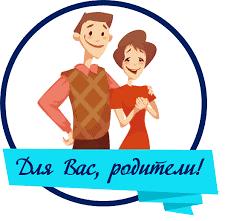        Если хотите, чтобы Ваш ребёнок ходил в ГПД с удовольствием, то:1. Не говорите о ГПД плохо, не критикуйте воспитателя в присутствии детей. Придите в школу и постарайтесь во всём разобраться. Помните, воспитатели не желают плохого Вашему ребёнку.2. Не спешите обвинять воспитателя в отсутствии индивидуального подхода, задумайтесь над линией собственного поведения. Помните! Родители несут ответственность за поведение своих детей. (Закон об ответственности родителей за воспитание детей) Родители первыми знакомят своих детей с нормами и правилами поведения дома, на улице, в общественных местах и т.д.3. Имея свой жизненный опыт, отец и мать организуют просветительную работу с детьми для того, чтобы их сын или дочь имели отчетливые преставления, что такое хорошо и что такое плохо.4. Пример родителей (положительный или отрицательный) влияет на формирование жизненного опыта детей.5. 90% влияния на поведение детей оказывают родители. Семья – это первый устойчивый коллектив в жизни ребенка. Как было уже сказано, в процессе формирования личности семья играет главенствующую роль, подчеркнем – семья! Именно в семье, еще до школы, формируются основные черты характера ребенка, его привычки. И каким будет ребенок – благополучным или нет – зависит от того, каковы взаимоотношения в семье между его членами.6. Воспитанные родители, любящие и эмоционально уравновешенные, создают благоприятную среду для нравственного развития детей, для формирования у ребенка доброго и заботливого отношения к людям.